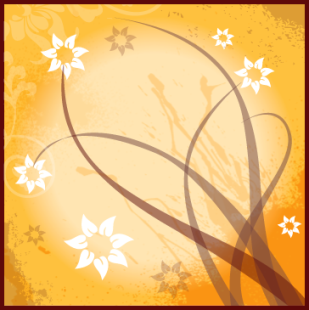 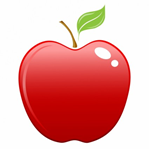 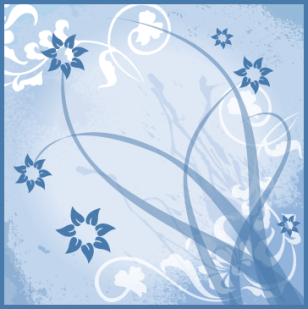 AprilMayY1 Easter assembly for parents 2:45pm1KS1 testing period begins (ends 26th May)World Autism Awareness Day2BANK HOLIDAY3Full Governing Board meetingEco afternoon this week4Y5 swimming pmBike to School day5Marketing Governors meeting67Easter Service for children at St GilesTERM ENDS 1:30pm89KS2 SATS this weekPalm Sunday1011Y5 swimming pm 121314Good Friday1516Easter Sunday17Easter Monday18Y5 swimming pm Curriculum, Healthy Eco Governors meeting 19Census Day20212223Y6 to River DartEco afternoon this week2425Y5 swimming pm TERM STARTS26Finance Governors meeting27INSET DAYY6 home282930HALF TERM31JuneJuly1Late May BANK HOLIDAY2Platinum Jubilee BANK HOLIDAY345Phonics testing Y1 this weekMultiplication Tables Test Y4 this week6Y4 swimming pm 7Buckinghamshire Transfer Day/ New Parents Meeting 10:15amKS2 Production – 6:00pmWorld Oceans DayY4 swimming pm8Y5 Production for parents pm 9Y6 end of year reward visit10Curriculum Governors meeting11Eco afternoon this week1213Y4 swimming pmGP meeting14Tring School Transfer DayY4 swimming pm Personnel, Health and Safety Governors meeting15YR assembly for parents 2:45pm16171819Sports WeekSports Day20Y6 Leavers Assembly 9:00amEND OF TERM 1:30pm(reserve Sports Day)21Y4 swimming pm 2223242526Assessment Week2728Y4 swimming pm29Finance Governors Meeting3031